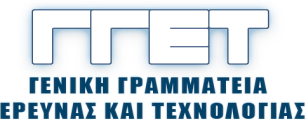 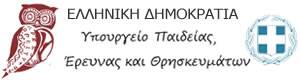 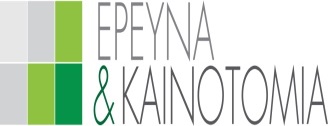 ΕΛΛΗΝΙΚΗ ΔΗΜΟΚΡΑΤΙΑ				ΥΠΟΥΡΓΕΙΟ ΠΑΙΔΕΙΑΣ, ΕΡΕΥΝΑΣ ΚΑΙ ΘΡΗΣΚΕΥΜΑΤΩΝΤΟΜΕΑΣ ΕΡΕΥΝΑΣ ΚΑΙ ΚΑΙΝΟΤΟΜΙΑΣΓΕΝΙΚΗ ΓΡΑΜΜΑΤΕΙΑ ΕΡΕΥΝΑΣ ΚΑΙ ΤΕΧΝΟΛΟΓΙΑΣΓραφείο Γενικής Γραμματέως     ΔΕΛΤΙΟ ΤΥΠΟΥ                                                                                                          12.3.2018«Κύρωση Σύμβασης για την λειτουργία του Ελληνικού Ινστιτούτου Παστέρ» Με νομοσχέδιο που κατατέθηκε στις 7/3/2018 στη Βουλή από τον Αναπληρωτή Υπουργό Έρευνας και Καινοτομίας, Κώστα Φωτάκη, κυρώθηκε η Σύμβαση που υπέγραψε το Ελληνικό Δημόσιο με το Ινστιτούτο Παστέρ Γαλλίας και το Ελληνικό Ινστιτούτο Παστέρ για τη λειτουργία του.Η κατάρτιση και υπογραφή της νέας Σύμβασης κρίθηκε απαραίτητη από τα συμβαλλόμενα μέρη, προκειμένου να εκσυγχρονισθεί το θεσμικό πλαίσιο λειτουργίας ενός πολύ σημαντικού ερευνητικού κέντρου της χώρας ώστε να συνάδει με τα σύγχρονα επιστημονικά δεδομένα στους τομείς της ιατρικής επιστήμης και της δημόσιας υγείας.Η σύμβαση υπήρξε  αποτέλεσμα  συνεργασίας μεταξύ του Υπουργείου Παιδείας – Γενικής Γραμματείας  Έρευνας και Τεχνολογίας , του Υπουργείου Υγείας, του Ελληνικού Ινστιτούτου Παστέρ καθώς και του Ινστιτούτου Παστέρ Γαλλίας. Με τη νέα σύμβαση, ανάμεσα στα άλλα, διασφαλίζεται η διοικητική αναδιοργάνωση του Ελληνικού Ινστιτούτου με στόχο τη διαφάνεια και την αξιοκρατία και κατοχυρώνεται θεσμικά ως ερευνητικό κέντρο εναρμoνισμένο με την πρόσφατη νομοθεσία για την έρευνα και το ν. 4386/2016. Το Ελληνικό Ινστιτούτο Παστέρ, ΝΠΙΔ,  μη κερδοσκοπικού χαρακτήρα, εποπτεύεται από το Υπουργείο Παιδείας Έρευνας και Θρησκευμάτων δια της Γενικής Γραμματείας Έρευνας και Τεχνολογίας  και από το Υπουργείο Υγείας. Βασική αποστολή του είναι η πρόληψη των μολυσματικών νοσημάτων μέσω της έρευνας, της εκπαίδευσης και της προσφοράς υπηρεσιών στη δημόσια υγεία. Στους στόχους του, επίσης, περιλαμβάνεται η καταπολέμηση και άλλων σοβαρών νοσημάτων, όπως τα αυτοάνοσα, τα νευροεκφυλιστικά, τα νευρομυικά και διάφορες μορφές καρκίνου. Η συνεισφορά του Ινστιτούτου Παστέρ επεκτείνεται στην αντιμετώπιση κρίσεων επιδημιών με διαπιστευμένες μεθόδους μέσω των κέντρων αναφοράς που λειτουργούν στο φορέα  καθώς και στη παραγωγή και διάθεση  εμβολίων για την κάλυψη των εθνικών αναγκών  του Υπουργείου Υγείας ,  των Νοσοκομείων και του Ιδιωτικού τομέα. Γενική Γραμματεία Έρευνας και Τεχνολογίας ΓΓΕΤ // http://www.gsrt.gr // 2107458107-8